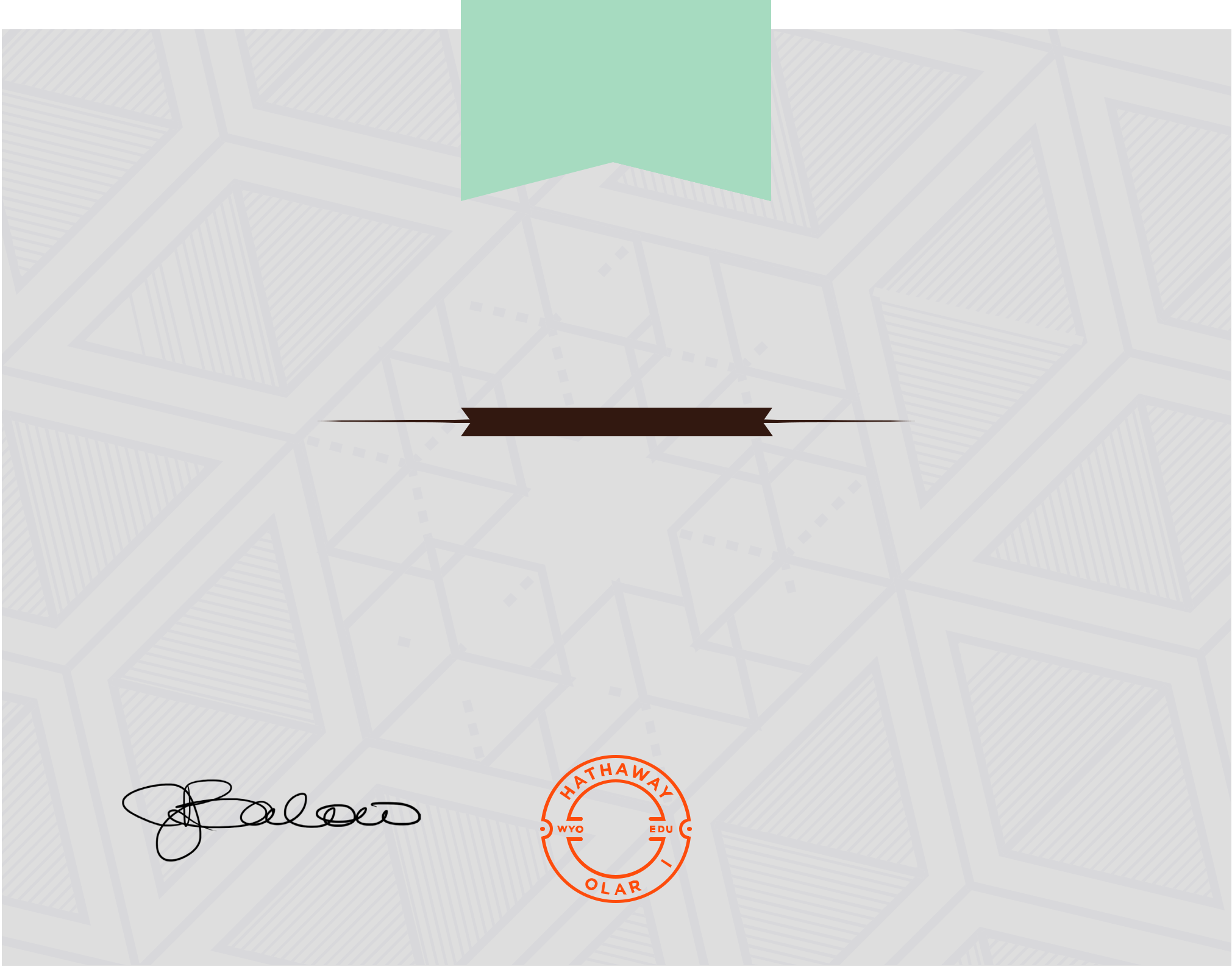 Hathaway ScholarshipCertificate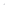 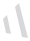 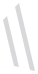 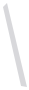 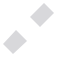 PRESENTED TOCongratulations! You are on your way and the Hathaway Scholarship can help! Hathaway provides an opportunity for you to receive up to $13,440 (today’s value) to pay for college here in Wyoming, helping to pave your way to a brighter future. For information on requirements and how to qualify, go to hathawayscholarship.org.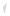 Jillian BalowSuperintendent of Public Instruction2018-19School Year